Le 21 août 2019Objet : 	Conférence de M. David Suzuki, cofondateur de la Fondation David SuzukiÀ titre de président de la Fondation Lafontaine-Cormier, c’est avec un immense plaisir que nous vous convions le lundi 30 septembre prochain au siège de la Cour d’appel du Québec à Montréal. Nous avons le privilège d’accueillir M. David Suzuki, généticien, journaliste, auteur et cofondateur de la Fondation David Suzuki, personnalité bien connue du public, qui prononcera une conférence dont le thème est The Emergence of a Right to a Healthy and Safe Environment and the Role of the Courts. Après son exposé, M. Suzuki acceptera de répondre aux questions ou commentaires de l’auditoire. La présentation se fera en anglais, la langue du conférencier.L’événement qui se tiendra au sein du prestigieux édifice Ernest-Cormier, situé au 100, rue Notre-Dame Est, à Montréal, débutera à 17h30 et sera suivi d’un cocktail dînatoire dans la salle des pas perdus, où M. Suzuki sera heureux de rencontrer les participants. Tous les profits de la soirée seront versés à la Fondation Lafontaine-Cormier, dont la mission est de mettre en valeur le patrimoine juridique québécois tant par des activités éducatives que par la conservation de documents, d'objets ou d'édifices en lien avec notre histoire juridique. Les frais d’inscription de 250 $ comprennent un don de 175 $ à la Fondation Lafontaine-Cormier, pour lequel un reçu aux fins d’impôt vous sera remis. Merci de nous confirmer votre participation par le formulaire d’inscription ci-joint avec un chèque à l’ordre de la Fondation Lafontaine-Cormier. Nous apprécierions recevoir votre réponse avant le 16 septembre 2019. Un billet d’entrée vous sera acheminé par courriel ou par la poste, à la réception de votre formulaire d’inscription. Espérant grandement vous compter parmi nous le 30 septembre prochain pour cet évènement unique, je vous prie d’agréer nos salutations distinguées.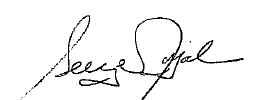 Hon. Serge JoyalPrésident de la Fondation, C.P., O.C, O.Q., M.SRC, Ad. E. p.j.  Formulaire d’inscriptionFORMULAIRE D’INSCRIPTIONCONFÉRENCE DE M. DAVID SUZUKI, COFONDATEUR DE LA FONDATION DAVID SUZUKI, SUR LE THÈME « THE EMERGENCE OF A RIGHT TO A HEALTHY AND SAFE ENVIRONMENT AND THE ROLE OF THE COURTS ».Le 30 septembre 2019, à compter de 17 h 30Cour d’appel du QuébecÉdifice Ernest-Cormier100, rue Notre-Dame EstMontréal (Québec)  H2Y 4B6La conférence sera suivie d’un cocktail dînatoire.				** Nombre de places limité **Nom, prénom :		Entreprise ou organisme :	Adresse de facturation :									Téléphone :			Courriel :			MODE DE PAIEMENTPaiement fait par chèque (250 $) libellé à l’ordre de la Fondation Lafontaine-Cormier. S’il vous plaît, faire parvenir le présent formulaire ainsi que votre paiement au plus tard le 16 septembre 2019, et ce, à l’adresse suivante :Fondation Lafontaine-CormierÉdifice Ernest-CormierBureau RC-16A100, rue Notre-Dame EstMontréal (Québec)  H2Y 4B6     Je désire recevoir un reçu fiscal pour la partie bénéfice de cette soirée.Pour information, veuillez contacter :	Me Bertrand Gervais	514 393-2022, poste 51242	Courriel : info@fondationlafontainecormier.org